Lekcja 1den 5. Mai 2020Thema: Die Geschäftsnamen – nazwy sklepów.Zapiszcie w zeszycieder Supermarkt – supermarket die Perfümerie – perfumeriadas Bekleidungsgeschäft – sklep z ubraniamidas Schuhgeschäft – sklep obuwniczyder Elektronikmarkt – sklep z elektronikądie Buchhandlung – księgarnia die Metzgerei – sklep mięsnydie Drogerie – drogeriader Markt – rynekdie Bäckerei – piekarnia die Boutique – butik z ubraniami das Lebensmittelgeschäft – sklep spożywczyWysłuchaj nagrania – link https://drive.google.com/file/d/1P8iHEuow6mEn52jJNkZk_uurz-USGo-i/view?usp=sharing i przyporządkuj osobom właściwe nazwy sklepów.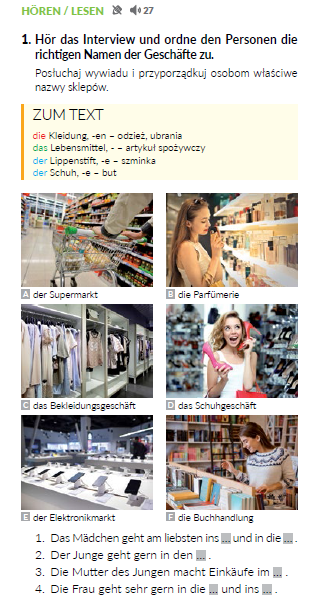 Wysłuchaj jeszcze raz tego samego nagrania https://drive.google.com/file/d/1P8iHEuow6mEn52jJNkZk_uurz-USGo-i/view?usp=sharing I zdecyduj, które zdania są prawdziwe. Przed wysłuchaniem tekstu przetłumacz sobie zdania z zad. 2 poniżej, wtedy łatwiej ci będzie wychwycić właściwe informacje.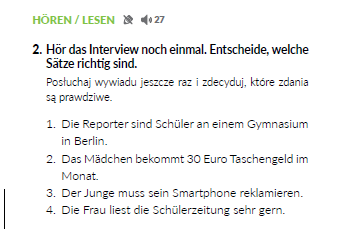 Na koniec wykonaj zadanie poniżej.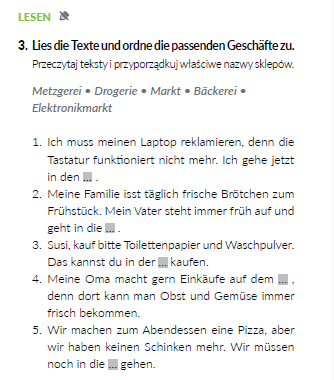 Lekcja 2Den 5. Mai 2020Thema: Im Geschäft – Dialoge. Dialogi w splepie.Zapiszcie notatkę:Der Verkäufer (sprzedawca):Sie wünschen? – Pan/i sobie życzy? Sonst noch etwas? – Czy coś jeszcze?Möchten Się bar oder mit Karte zahlen? – Chciałby/aby Pan/i zapłacić gotówką czy kartą?Was kann ich für Sie tun? – Co mogę dla Pana/i zrobić?Ist das alles? – Czy to wszystko?Was funktioniert denn nicht? – Co nie funkcjonuje / działa?Der Kunde (klient):……… bitte. ……. proszę. (Eine Packung Butter Und ein Stück Brot bitte.)Ich möchte ….. – Ja chciałbym …. (Ich möchte einen Becher Joghurt. – Chciałbym kubek jogurtu / Ich möchte bar zahlen. – Chciałbym zapłacić gotówką.)Przeczytajcie dwa dialogi poniżej i przetłumaczcie je na język polski. Udzielcie odpowiedzi na pytania pod dialogami.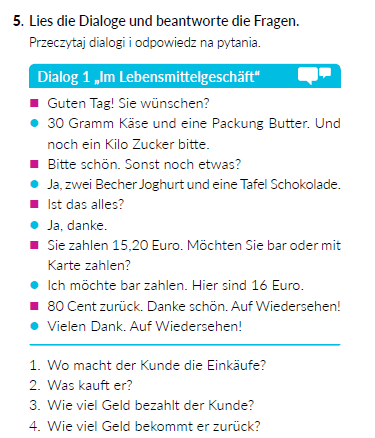 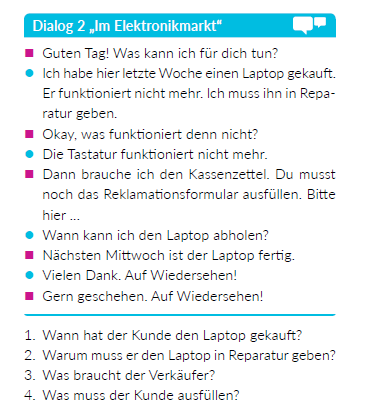 Zadania z dzisiejszych lekcji znajdziecie na str. 66-67 w podręczniku.Proszę przesłać odpowiedzi do piątku 08.05 na Messenger. Proszę zadane lekcje potraktować poważnie, gdyż na następnej lekcji napiszecie zadanie na ocenę, na podstawie dzisiejszych wiadomości.